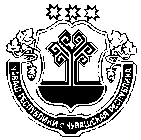 О мерах по реализации решения Собрания депутатов Сятракасинского сельского поселения Моргаушского района Чувашской Республики от 18.05.2021 г. № С- 9/1 «О внесении изменений в решение  Собрания депутатов Сятракасинского сельского поселения Моргаушского района Чувашской Республики от  14.12.2020 г. № С-4/1 «О бюджете Сятракасинского сельского поселения Моргаушского района Чувашской  Республики на 2021 год и плановый период 2022 и 2023 годов»В соответствии с решением  Собрания  депутатов Сятракасинского сельского поселения Моргаушского района Чувашской Республики   от  18.05.2021 г. С-9/1  «О внесении изменений в решение Собрания депутатов Сятракасинского сельского поселения Моргаушского района Чувашской Республики от 14.12.2020г. № С-4/1 «О бюджете  Сятракасинского сельского поселения Моргаушского района Чувашской Республики на 2021 год и плановый период 2022 и 2023 годов»  администрация Сятракасинского сельского поселения Моргаушского района Чувашской Республики п о с т а н о в л я е т:1. Принять к исполнению бюджет Сятракасинского сельского поселения Моргаушского района Чувашской Республики на 2021 год и плановый период 2022 и 2023 годов с учетом изменений, внесенных в решение Собрания депутатов Сятракасинского сельского поселения Моргаушского района Чувашской Республики от     .  .2021 г. С-     «О внесении изменений в решение Собрания депутатов Сятракасинского сельского поселения Моргаушского района Чувашской Республики от 14.12.2020 г. № С-4/1 «О бюджете Сятракасинского сельского поселения Моргаушского района Чувашской Республики на 2021 год и плановый период 2022 и 2023 годов» (далее – Решение о бюджете);2. Утвердить прилагаемый перечень мероприятий по реализации Решения о бюджете согласно приложению.3. Получателям средств бюджета Сятракасинского сельского поселения Моргаушского района Чувашской Республики обеспечить своевременное финансирование всех расходов и не допускать образования просроченной кредиторской задолженности.Глава Сятракасинского сельского поселения                                                             Н.Г.Никитина                                                   Приложение к постановлению администрации Сятракасинского сельского поселения Моргаушского района Чувашской Республики от  18.05.2021 г. №  22ПЕРЕЧЕНЬмероприятий по реализации решения Собрания депутатов Сятракасинского сельского поселения Моргаушского района Чувашской Республики от  18.05.2021 г. С- 9/1   «О внесении изменений в решение Собрания депутатов Сятракасинского сельского поселения Моргаушского района Чувашской Республики от 14.12.2020 г. № С-4/1 «О бюджете Сятракасинского сельского поселения Моргаушского района Чувашской Республики на 2021 год и плановый период 2022 и 2023 годов»Чувашская РеспубликаАдминистрацияСятракасинскогосельского поселенияМоргаушского районаПОСТАНОВЛЕНИЕ18.05.2021 г.  № 21адеревня СятракасыЧãваш РеспубликиМуркаш районĕнÇатракассиял поселенийĕнадминистрацийĕЙЫШÃНУ18.05.2021 ç. № 21а    Çатракасси ялӗ                                            №№Наименование мероприятияСрок реализацииОтветственный исполнитель1Представление в финансовый отдел администрации Моргаушского района Чувашской Республики сводных справок об изменении бюджетной росписи по главному распорядителю средств бюджета Сятракасинского сельского поселения Моргаушского района Чувашской Республики, справок об изменении бюджетных ассигнований по получателям бюджетных средств по установленным формам до 19 мая  2021 г.Администрация Сятракасинского сельского поселения Моргаушского района Чувашской Республики, МАУ «Центр финансового и ресурсного обеспечения» Моргаушского района Чувашской Республики (по соглашению)2Внесение изменений в сводную бюджетную роспись бюджета Сятракасинского сельского поселения Моргаушского района Чувашской Республики на 2020 год и плановый период 2021 и 2022 годовдо 21 мая 2021 г.Финансовый отдел администрации Моргаушского района Чувашской Республики 3Представление в финансовый отдел администрации Моргаушского района Чувашской Республики уточненных бюджетных смет получателей бюджетных средствдо 24 мая2021 г.Администрация Сятракасинского сельского поселения Моргаушского района Чувашской Республики, МАУ «Центр финансового и ресурсного обеспечения» Моргаушского района Чувашской Республики (по соглашению)